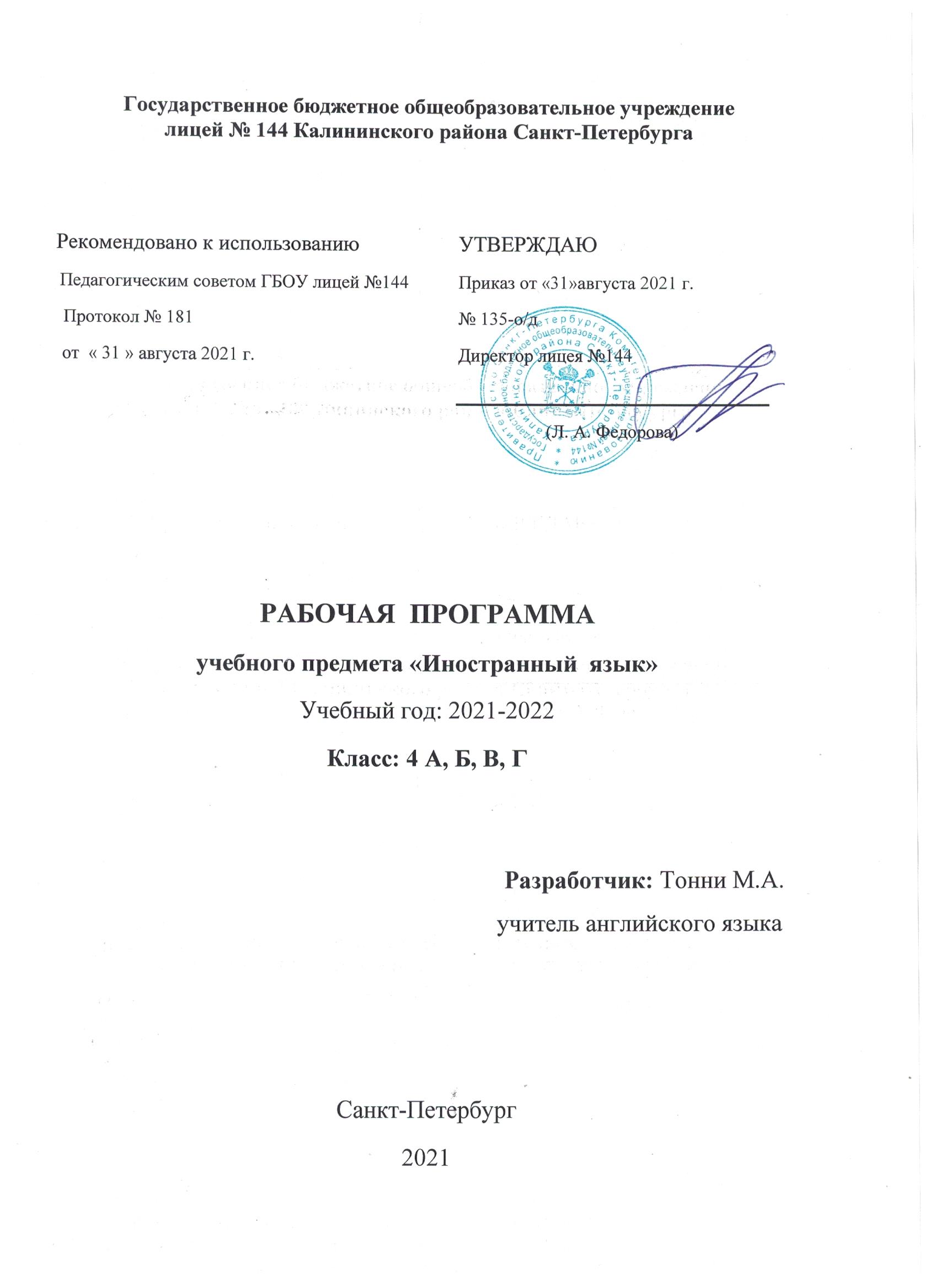 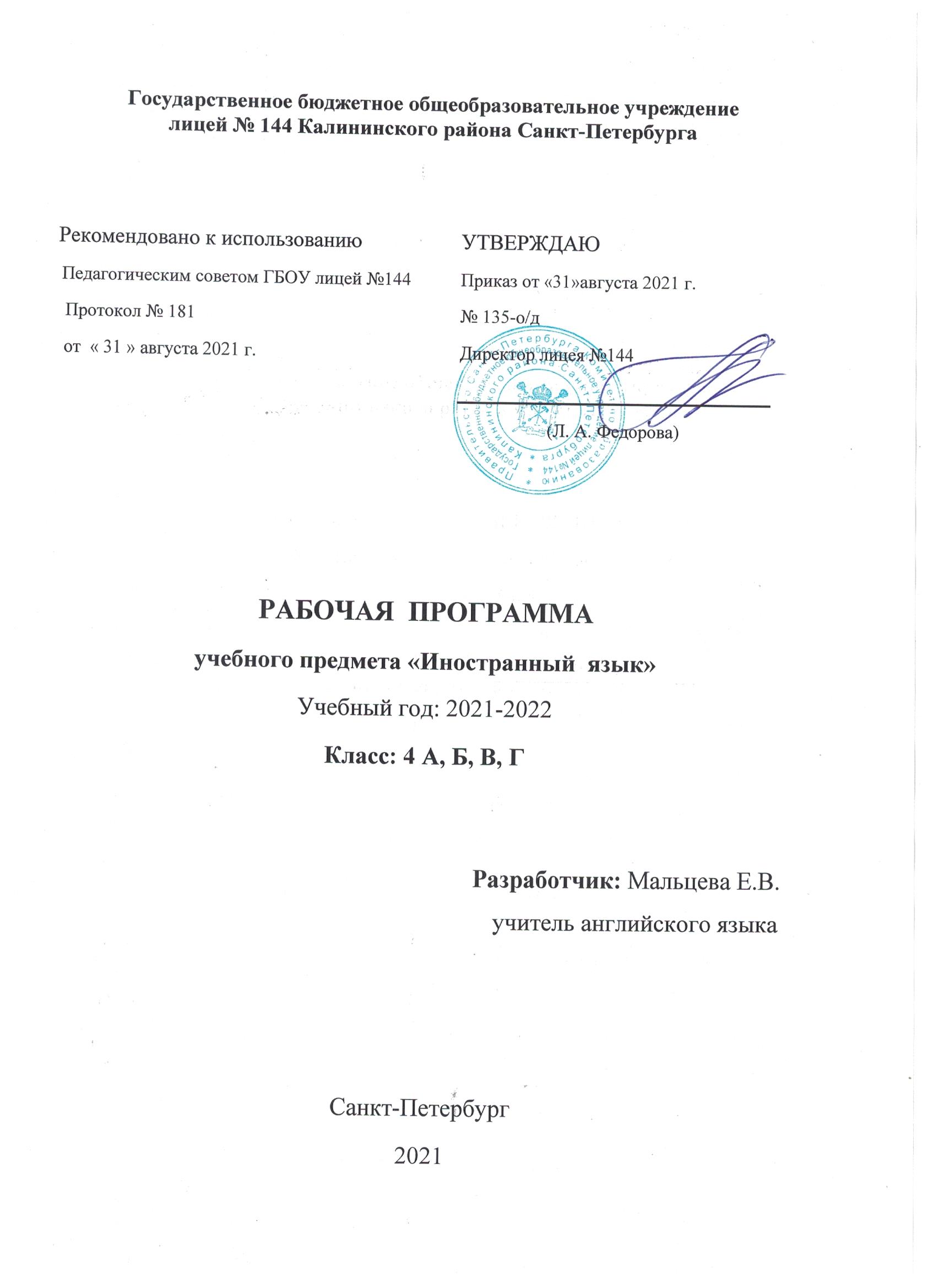 Рабочая  программа по курсу «Английский в фокусе»для 4 класса.2 часа в неделю. Всего за год 68 часов.Пояснительная записка. Рабочая программа создана на основе Примерных программ по иностранным языкам (изд. М.:Просвещение,2010) с учётом требований Федерального компонента государственного стандарта начального общего образования по иностранным языкам, а также в соответствии с Европейскими стандартами в области обучения иностранным языкам и авторской учебной программой по английскому языку для 4 класса (Н.И. Быкова, Д. Дули, В. Эванс, М.Д. Поспелова).Рабочая программа учебного курса составлена в соответствии с требованиями: 1.	Федеральный закон от 29.12.2012 №273-ФЗ «Об образовании в Российской Федерации»;2.	Федеральный государственный образовательный стандарт начального общего образования, утверждённым приказом МО РФ от 06.10.2009 N 373;3.	Порядок организации и осуществления образовательной деятельности по основным общеобразовательным программам – образовательным программам начального общего, основного общего и среднего общего образования, утверждённому приказом Министерства образования и науки Российской Федерации от 30.08.2013 №1015;4.	Федеральный  перечень учебников, рекомендуемых к использованию при реализации имеющих государственную аккредитацию образовательных программ начального общего, основного общего, среднего общего образования, утвержденного приказом Министерства просвещения Российской Федерации от 23.12.2020  № 766 "О внесении изменений в федеральный перечень учебников, допущенных к использованию при реализации имеющих государственную аккредитацию образовательных программ начального общего, основного общего, среднего общего образования организациями, осуществляющими образовательную деятельность, утвержденный приказом Министерства просвещения Российской Федерации от 20 мая 2020 г. № 254". (Зарегистрирован 02.03.2021 № 62645);5.	Санитарные правила СП 2.4.3648-20 "Санитарно-эпидемиологические требования к организациям воспитания и обучения, отдыха и оздоровления детей и молодежи", утвержденных постановлением Главного государственного санитарного врача Российской Федерации от 28 сентября 2020 года № 28 (далее – СП 2.4.3648-20);6.	Постановление Главного государственного санитарного врача Российской Федерации №16 от 30.06.2020 «Об утверждении эпидемиологических правил СП 3.1/2.4 3598-20 «Санитарно-эпидемиологические требования к устройству, содержанию и организации работы образовательных организаций и других объектов социальной инфраструктуры для детей и молодежи в условиях распространения новой коронавирусной инфекции (СOVOD-19)»;7. Программа по курсу «Английский в фокусе» разработана для общеобразовательных школ со 2 по 11 класс и относится к образовательной области «Филология».Цель уроков английского языка - развитие всех видов речевой деятельности (аудирования, говорения, чтения и письма) с помощью разнообразных коммуникативных заданий и упражнений.Эта программа  является логическим продолжением программ за 3 и 2 классы. Всепринципы построения учебного материала сохранены:-коммуникативно-ориентированная направленность-дифференцированное и интегрированное обучение-учёт родного языка-воспитывающее обучение-сознательность-активность-наглядность.Достижение цели предполагает решение следующих задач:Формирование представлений об иностранном языке как средстве общения.Расширение лингвистического кругозора младших школьников.Обеспечение коммуникативно-психологической адаптации младших школьников  к новому языковому миру.Развитие личностных качеств школьника.Развитие эмоциональной сферы  детей.Приобщение младших школьников к новому социальному опыту за счёт проигрывания различных ролей в игровых ситуациях.Духовно-нравственное воспитание школьника.Развитие познавательных способностей.Планируемые результаты обучения.В данной программе в соответствии с требованиями Стандарта в структуре планируемых  результатов отдельными разделами представлены личностные и метапредметные результаты, поскольку их достижение обеспечивается всей совокупностью учебных предметов. Достижение предметных результатов осуществляется за счёт освоения предмета «Английский язык», поэтому предметные результаты сгруппированы отдельно и даются в наиболее развёрнутой форме.Личностными результатами изучения иностранного языка в начальной школе являются:-общее представление о мире как о многоязычном и поликультурном сообществе;-осознание языка, в том числе иностранного, как основного средства общения между людьми;-знакомство с миром зарубежных сверстников с использованием средств изучаемого языка (через детский фольклор, некоторые образцы детской художественной литературы, традиции).Метапредметными результатами изучения иностранного языка в начальной школе являются:-развитие умения взаимодействия с окружающими, выполняя разные роли  в пределах речевых потребностей и возможностей младшего школьника;-развитие коммуникативных способностей школьника, умения выбирать адекватные языковые и речевые средства для успешного решения элементарной коммуникативной задачи;-расширение общего лингвистического кругозора младшего школьника;-развитие познавательной, эмоциональной и волевой сфер младшего школьника; формирование мотивации к изучению иностранного языка;-развитие регулятивных умений: овладение умением координированной работы с разными компонентами учебно-методического комплекта (учебником, аудиодиском, рабочей тетрадью, справочными материалами и т. д.)Предметные результаты.В соответствии с Примерной программой по иностранному языку, разработанной в рамках стандартов второго поколения, предметные результаты дифференцируются по пяти сферам: коммуникативной, познавательной, ценностно-ориентационной, эстетической и трудовой.Планируемые результаты соотносятся с четырьмя ведущими содержательными линиями и разделами предмета «Английский язык»:1)коммуникативные умения в основных видах речевой деятельности (аудировании, говорении, чтении, письме);2)языковые средства и навыки пользования ими:3)социокультурная осведомленность;4)общеучебные и специальные учебные умения.В данной программе предметные планируемые результаты в коммуникативной сфере представлены двумя блоками, выделяемыми на следующих основаниях:1 блок «Выпускник научится» включает планируемые результаты, характеризующие учебные действия, необходимые для дальнейшего обучения и соотвествующие опорной системе знаний, умений и компетенций. Достижение планируемых данного блока служит предметом итоговой оценки выпускников начальной школы.2 блок «Выпускник получит возможность научиться» включает планируемые результаты, характеризующие учебные действия в отношении знаний, умений, навыков, расширяющих и углубляющих опорную систему и выступающих как пропедевтика по развитию интересов и способностей учащихся в пределах зоны ближайшего развития. Достижения планируемых результатов, отнесенных к данному блоку, не является предметом итоговой оценки. К концу изучения курса учащиеся должны:1.  Овладеть основными правилами звукобуквенных    соответствий, основных буквосочетаний.2.Использовать для двустороннего (рецептивного и продуктивного) усвоения 300 лексических единиц и 100 лексических единиц для рецептивного усвоения.           3.Иметь представление об основных грамматических категориях.                 4.Использовать изученную лексику и грамматику при чтении и аудировании.5.Освоить элементарные сведения о стране изучаемого языка.6.Высказываться на изученные темы.7. Участвовать в диалогическом общении.8.Писать краткое поздравление и личное письмо (с опорой на образец).Измерение результатов проводиться в виде тестов, которые включают в себя задания по грамматике, чтению, письму и аудированию.СОДЕРЖАНИЕ ПРОГРАММЫ.1.Вводный модуль-3 часаПовторение языкового материала УМК «Английский в фокусе-3», с учетом дистанционного обучения.2.Модуль 1. Семья и друзья-8 часовОписание внешности и характера, описание действий, которые происходят в данный момент.3.Модуль 2. Рабочий день-10 часов.Название профессий, учреждений, беседа о занятиях в свободное время, знакомство со временем.4. Модуль 3. Вкусная еда- 7 часов.Диалоги в магазине и за столом, беседа о еде.5. Модуль 4. В зоопарке -8 часов.Описание животных и их действий.6. Модуль 5. Где ты был вчера?-7 часов.Беседа о дне рождения, описание чувств, событий, которые прошли (прошедшее время).7. Модуль 6. Сказки-8 часов.Описание прошедших историй, рассказ историй.Модуль 7. Памятные дни-7 часов.Описание памятных событий в жизни детей.Модуль 8. Места отдыха-8 часов.Название стран, планы на каникулы.Резерв -2 часа.Грамматический курс.Задача курса - совершенствование навыков использования грамматических структур в устной речи и на письме.Простое настоящее времяПростое прошедшее времяНастоящее длительное времяПредлоги местаМодальные глаголы (должен, можно ли...) Будущее простое время  Количественные и порядковые числительныеСтепени сравнения имён прилагательныхНаречия частотностиОбщие и специальные вопросы.Исчисляемые и неисчисляемые существительныеСтруктура «собираться что-то сделать»Чтение.-Совершенствование фонетических навыков и выразительного чтения: интонационная разметка текста, коллективное чтение вслух (хором), парное обращённое чтение, индивидуальное шепотное чтение, индивидуальное контрольное чтение вслух на основе чтения сказок и рассказов.Артур и РаскалЗлатовласка и три медведя          Заяц и черепаха-Отработка основных правил чтения.-Выполнение заданий по чтению: ответы на общие и специальные вопросы, составление плана, краткий пересказ, беседа по прочитанному:ОпишиСравни...Расскажи о...Придумай конец...Согласись или опровергни...Исправь неправильное утверждение...Поставь предложения в логическом порядке...Докажи, что... и т. д.Аудирование.Аудирование является неотъемлемой частью каждого урока.Письмо.В каждый модуль включены тексты, которые используются как образец для письменных  работ.ИСПОЛЬЗУЕМАЯ ЛИТЕРАТУРАДля учителя:Федеральный компонент Государственных образовательных стандартов начального общего, основного общего и среднего (полного) образования (Приложение к приказу Минобразования России от 5 марта 2004 года № 1089).Примерные программы начального общего образования. В 2 ч. Ч. 2. – М.: Просвещение, 2010. – (Серия «Стандарты второго поколения»).Учебник «Английский в фокусе-4». Н.И. Быкова, Дж. Дули, М.Д. Поспелова, В. Эванс. М; Изд. «Просвещение» 2013г.Рабочая тетрадь для 4 класса. Н.И. Быкова, Дж. Дули, М.Д. Поспелова, В. Эванс. М; Изд. «Просвещение» 2018г.Книга для учителя к учебнику «Английский в фокусе-4». Н.И. Быкова, Дж. Дули, М.Д. Поспелова, В. Эванс. М; Изд. «Просвещение» 2013г.Языковой портфель Н.И. Быкова, Дж. Дули, М.Д. Поспелова, В. Эванс. М; Изд. «Просвещение» 2013г.Контрольные задания к учебнику «Английский в фокусе-4». Н.И. Быкова, Дж. Дули, М.Д. Поспелова, В. Эванс. М; Изд. «Просвещение» 2013г.Диски для работы в классе к учебнику «Английский в фокусе-4». Н.И. Быкова, Дж. Дули, М.Д. Поспелова, В. Эванс. М; Изд. «Просвещение» 2013г.Наглядные пособия:Карточки (раздаточный материал) М; Изд. «Просвещение» 2013г.Плакаты М; Изд. «Просвещение» 2013гДля учащихся:Учебник «Английский в фокусе-4». Н.И. Быкова, Дж. Дули, М.Д. Поспелова, В. Эванс. М; Изд. «Просвещение» 2013г.Контрольные задания к учебнику «Английский в фокусе-4». Н.И. Быкова, Дж. Дули, М.Д. Поспелова, В. Эванс. М; Изд. «Просвещение» 2013г.Диски для работы дома к учебнику «Английский в фокусе-4». Н.И. Быкова, Дж. Дули, М.Д. Поспелова, В. Эванс. М; Изд. «Просвещение» 2013г.Интернет –сайт УМК: http://prosv.ru/umk/spotlight